KJE SO MEJE RAZVOJA ZNANOSTI IN TEHNOLOGIJE (Učbenik stran 54 – 55)Računalnik – danes nepogrešljiv pripomočekKronološko razvrsti računalnike in ostale naprave. K najstarejšemu zapiši številko 1, k najmlajšemu pa številko 6.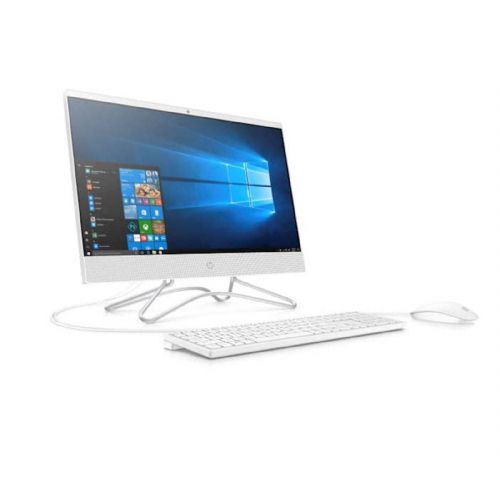 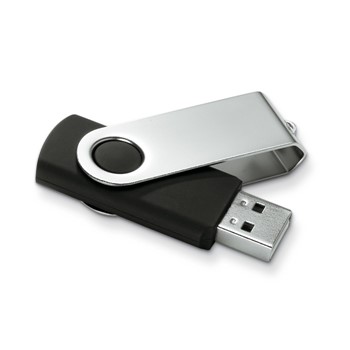 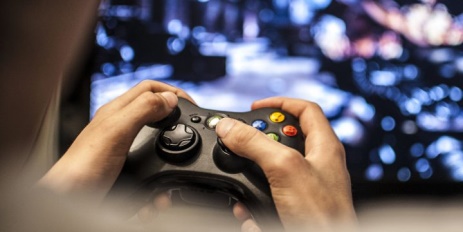 ____________________                      ______________                       __________________________       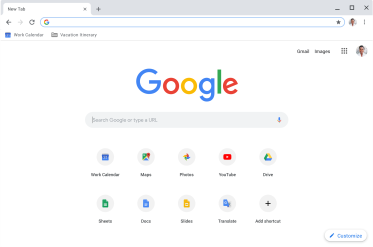 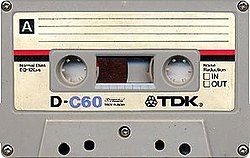 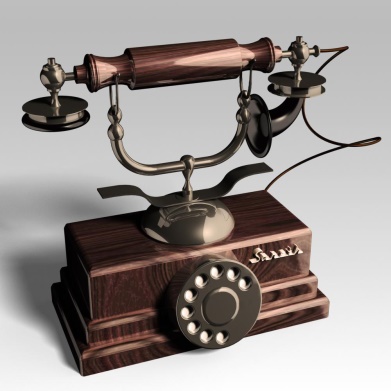 ______________________                ______________________              _______________________ V prazne okvirčke zapiši, kaj vse lahko počneš s pomočjo računalnika.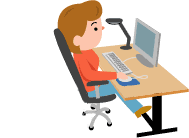 Razvoj drugih znanstvenih področjiK posameznim področjem dopiši največja odkritja 20. Stoletja.                                                      ___________________________________________________                                                      ___________________________________________________                                                          _________________________________________________      